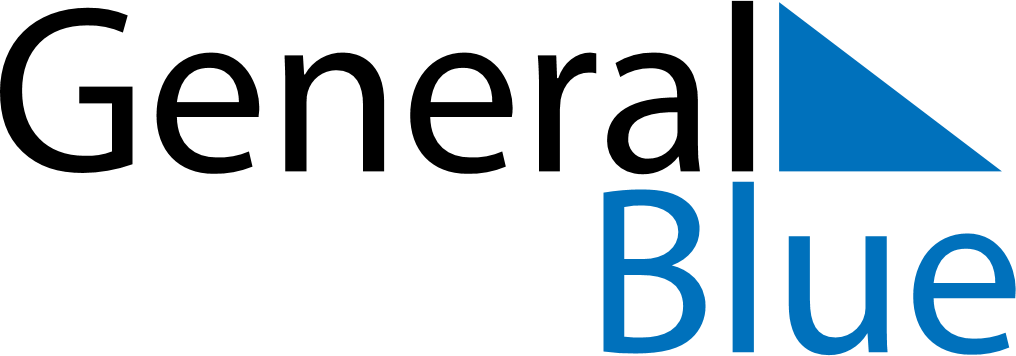 Quarter 4 of 2021LesothoQuarter 4 of 2021LesothoQuarter 4 of 2021LesothoQuarter 4 of 2021LesothoQuarter 4 of 2021LesothoOctober 2021October 2021October 2021October 2021October 2021October 2021October 2021MONTUEWEDTHUFRISATSUN12345678910111213141516171819202122232425262728293031November 2021November 2021November 2021November 2021November 2021November 2021November 2021MONTUEWEDTHUFRISATSUN123456789101112131415161718192021222324252627282930December 2021December 2021December 2021December 2021December 2021December 2021December 2021MONTUEWEDTHUFRISATSUN12345678910111213141516171819202122232425262728293031Oct 4: Independence DayDec 25: Christmas DayDec 26: Boxing Day